Nutzungsdauerkatalog 
der Bau-EPD GmbH für die Erstellung von EPDs 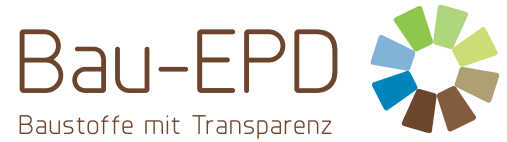 Im Rahmen des österreichischen Programmbetriebs für Environmental Product Declarations (Umweltproduktdeklarationen) nach EN 15804 von Baustoffen können für die Referenznutzungsdauer die Nutzungsdauern aus diesem Katalog als Orientierung dienen.

Dieser Katalog wird laufend angepasst und ergänzt. Dazu werden neueste Forschungsergebnisse oder veröffentlichte Normen herangezogen, welche vor Aufnahme innerhalb der Bau EPD GmbH, dem PKR-Gremium und dem Beirat diskutiert und freigegeben werden.ImpressumHerausgeber:Bau EPD GmbHSeidengasse 13/3A-1070 Wienhttp://www.bau-epd.at office@bau-epd.atNachverfolgung der VersionenInhalt1	Vorwort	22	Methodische Annahmen	22.1	Basisannahmen	22.2	Spezifische Annahmen	43	Referenznutzungsdauern für die Deklaration von Bauprodukten	53.1	Putze, -träger, Mörtel, Estriche, Bauplatten	53.2	Massivbaustoffe, Schüttungen, Schamotte	73.3	Bleche, Metalle	93.4	Abdichtungen, Beschichtungen, Folien	103.5	Holzbaustoffe	113.6	Dämmstoffe	123.7	Beläge, Fußbodenmaterialien, Textilien	143.8	Fenster und Türen	154	Referenzen	16VorwortZiel des vorliegenden Nutzungsdauerkatalogs der Bau EPD GmbH ist eine Zusammenstellung von Referenz-Nutzungsdauern für die Verwendung in Umweltdeklarationen von Bauprodukten. Die sich aus der Nutzungsdauer ergebenden Instandhaltungszyklen innerhalb eines Betrachtungszeitraums sollen als Multiplikatoren in Ökobilanzen Eingang finden. Dafür sind Nutzungsdauern „in der Breite“ notwendig, d.h. ein konsistentes Set über alle Baustoffe, Bauteile und Bauweisen hinweg, ansonsten sind die Kennwerte in der Gebäudebewertung nicht anwendbar.Der Nutzungsdauerkatalog beruht auf einer Studie des IBO – Österreichisches Institut für Baubiologie und –ökologie (ZELGER et al, 2009). Er wird von der Bau EPD GmbH laufend überarbeitet, sobald neue Erkenntnisse vorliegen. Diese Erkenntnisse werden unter Kapitel 2.2 Spezifische Annahmen dokumentiert.Der Katalog wurde im Juli 2015 um das Kapitel 3.8 Fenster und Türen ergänzt, die zugrundeliegenden Studien sind zitiert.Methodische Annahmen2.1	BasisannahmenAusgangspunkt für die Referenz-Nutzungsdauern ist die technische Lebensdauer: Der Begriff technische Lebensdauer steht für die Lebensdauer eines Baustoffs bzw. Bauteils, die laut ISO 15686-1 als die Zeitspanne zwischen dem Einbau und dem Erreichen bzw. Überschreiten der Grenzanforderungen an die technischen Nutzungsvoraussetzungen definiert wird. Zusätzlich gehen in die Referenz-Nutzungsdauer noch wirtschaftliche oder soziokulturelle Faktoren ein. Die technische Lebensdauer entspricht somit der maximalen Nutzungsdauer. Im nachstehenden Katalog werden Referenzwerte für diese maximale Nutzungsdauer angeführt.In ZELGER et al (2009) wurde der Weg beschritten, auf Grund von statistischen Auswertungen bestehender Nutzungsdauerkataloge, vertiefenden Analysen und übergeordneten Plausibilitätsüberlegungen zu belastbaren maximalen Nutzungsdauern zu kommen. Eine konsistente Struktur zur Erhebung der Referenz-Nutzungsdauer bietet die Normenreihe ISO 15686 ff. Diese wurde in ein schlagkräftiges Raster operationalisiert und damit wurden transparent und nachvollziehbar Lebensdauern und limitierende Einflüsse vor allem aus der Schadensliteratur abgeleitet.Insgesamt wurde zur Erstellung des Nutzungsdauerkataloges wie folgt vorgegangen:Auswahl von wesentlichen funktionalen Einheiten (i.e. Bauteilschichten und/oder Gebäudekomponenten, die bestimmte technische Funktionen zu erfüllen haben).Auswertung der bestehenden Nutzungsdauerkataloge und Literaturquellen nach einem sorgfältig entwickelten, transparenten Algorithmus. Die Lebensdauer sollte über der höchsten durchschnittlichen Nutzungsdauer in den Quellen liegen. In Plausibilitätstests wird die Konsistenz einzelner Quellen analysiert und bewertet. Die Quellen wurden hinsichtlich ihrer Zielrichtung, den AutorInnen und ihrer Methodik hinterfragt.Folgende Nutzungsdauerkataloge wurden ausgewertet:Nutzungsdauerkatalog baulicher Anlagen und Anlagenteile, Ahlgrimm-Siess et al., 2006 (SV Stmrk+Ktn 2006) Lebensdauer der Baustoffe und Bauteile zur Harmonisierung der wirtschaftlichen Nutzungsdauer im Wohnungsbau (Arlt und Pfeiffer 2004), darin zitiert:Institut für Erhaltung und Modernisierung von Bauwerken (IEMB 1998) der TU BerlinLandesinstitut für Bauwesen und angewandte Bauschadensforschung des Landes Nordrhein-Westfalen (LBB 1995)Ergebnisse der Befragung mehrerer Wohnungsunternehmen in DeutschlandLeitfaden nachhaltiges Bauen, Bundesministerium für Verkehr, Bau- und Wohnungswesen: „Leitfaden nachhaltiges Bauen“. Berlin 2001 (BMVBW 2001)Passivhaus-Bauteilkatalog – Ökologisch bewertete Konstruktionen (IBO 2008)Alterungsverhalten von Bauteilen und Unterhaltskosten (Meyer 1994)Lebensdauer von Bauteilen, Zeitwerte (Agethen et al, 2008)Projektteil Lebensdauer und Instandhaltungszyklen (Rudolphi et al, 2004)Nachhaltiges Bauen (Nachhaltiges Bauen 2009)Wenn stärkere Abweichungen in den Nutzungsdauerkatalogen vorhanden sind bzw. keine Kongruenz zu erreichen ist, wurden in einer detaillierteren Analyse folgende Eigenschaften untersucht (in Anlehnung an ISO 15686 ff): Intrinsische Alterung eines Materials: Unter welchen Bedingungen (physikalische, chemische, biologische, mechanische Randbedingungen) altert das Material auf welche Art (z.B. durch Weichmacheremission)? Ab welchem Zustand, durch welche Effekte ist mit einer Nichterfüllung der technischen Funktion zu rechnen?Natürliche Einflussfaktoren: Damit werden die Einflüsse zusammengefasst, die von außen (Klima), innen (Nutzer etc.) und Gebrauch resultieren. Diese müssen als Randbedingung für Planung, Ausführung und Instandhaltung akzeptiert werden. Natürliche Einflussfaktoren gemäß ISO 15686-8: Umwelteinflüsse, Innenklima, Gebrauch. Als Fragestellung ist insbesondere die Wechselwirkung von Einflussfaktoren zu den intrinsischen wie zu den technischen Randbedingungen gefragt.Technische Einflussfaktoren: Diese Einflussfaktoren sind bewusst durch Planer, Ausführende und Hausbetreuer steuerbar und sollten auf der Grundlage von natürlichen Einflussfaktoren und Wünschen/Anforderungen der NutzerInnen der Baustoffe/Konstruktionen/Gebäude so ausgewählt werden, dass die Alterungseigenschaften der Baustoffe optimal den Funktionen (technisch, wirtschaftlich, ökologisch, kulturell) angepasst sind. Welche langfristige Wirkung haben die Einflussfaktoren auf das spezifische Material? Ist dieses geschützt (durch eine vorausschauende Planung beispielsweise)? Schadensbilder: In welcher Form treten Schadensbilder an den untersuchten Baustoffen, Bauteilschichten, Konstruktionen und Gebäuden auf? Ist eine Instandsetzung möglich bzw. unter welchen Bedingungen ist ein Ersatz notwendig?Langzeiterfahrungen: Existieren Langzeiterfahrungen zu Baustoffen, Konstruktionen, Komponenten? Annahmen zur Lebensdauer auf Basis der Langzeiterfahrungen: Hierbei wird versucht, aus der Analyse quantitative Kennwerte für die Lebensdauer von Baustoffen und Konstruktionen abzuleiten. In vielen Fällen können allerdings nur Mindest-Lebensdauern oder qualitative Zusammenhänge zwischen unterschiedliche Baustoffe und Einbaukonditionen abgeleitet werden.In einer möglichst breit abgestützten Zusammenschau werden die einzelnen Informationen zu einer maximalen Nutzungsdauer (i.e. gute Planungs-, Ausführungs- und Instandhaltungsqualität) kondensiert. Die resultierenden Nutzungsdauern werden teilweise in Abhängigkeit von natürlichen und technischen Einflussfaktoren mit Abschlägen oder Zuschlägen bewertetFür eine bessere praktische Handhabbarkeit wird eine Einteilung in Nutzungsdauerklassen im Abstand von 10 Jahren durchgeführt. Aus den durchgeführten Untersuchungen auf der Grundlage der bestehenden Nutzungsdauerkataloge und den detaillierten Analysen der Langzeiterfahrungen können die folgenden wesentlichen Nutzungsdauerklassen zusammengefasst werden:Statische Tragsystem überdauern mindestens 100 Jahre, wenn eine gute Planungs-, Ausführungs- und Instandhaltungsqualität gegeben ist. Letztere nimmt Rücksicht sowohl auf die natürlichen Einflussfaktoren wie Klima und Innenraumkonditionen, aber auch auf die aktuellen wie zukünftigen Anforderungen der Nutzer. Ohne Qualitätssicherung ist mit Abschlägen zu rechnen.Der Ausbau innen, Dämmstoffe sowie alle äußeren Schichten, die nicht direkt bewittert sind, müssen nach ca. 50 Jahren erneuert werden. Dies reflektiert in den vielen Fällen weniger die technische Lebensdauer als den Wunsch nach Veränderung. 2 Generationen nach den Erstbewohnern. Qualitätssicherungsmaßnahmen wie spezielle Produktwahl können zur Erhöhung wie auch bei Nichtberücksichtigung zu Abschlägen in der Nutzungsdauer führenDie vom Klima stark belasteten Außenschichten (Dacheindeckung, Abdichtungen, Außenputze, vorgehängte Fassaden) werden je nach Lage, Konstruktion und Materialqualität durchschnittlich zwischen 25 und 50 Jahren genutzt und müssen danach ersetzt werden.Stark genutzte Baustoffe im Innenbereich wie Bodenbeläge werden je nach Nutzung und Abnutzung/Instandhaltungsqualität bewertet. Damit ergeben sich Nutzungsdauern zwischen 10 und 50 Jahren.Zu- und Abschläge wurden für einige funktionale Einheiten vorgeschlagen. Die Angabe von Zu- und Abschlägen ermöglicht auch eine direkte Übersetzung von guter Planung und Ausführung vermittels Qualitätssicherung in entsprechend höhere Nutzungsdauern von Baustoffen und Bauteilen. Es scheint allerdings sinnvoller, je nach Vorhandensein von Qualitätssicherungssystemen in Planung und Ausführung (und z.T. auch in der Instandhaltung) von Gebäuden Abschläge anzuwenden. 2.2	Spezifische AnnahmenDie fehlenden Daten für "Kunststein" und "Naturstein" (Kap. 3.7. Beläge) wurden analog zu den keramischen Fliesen mit 50 festgesetzt (18.4.2014).Referenznutzungsdauern für die Deklaration von BauproduktenPutze, -träger, Mörtel, Estriche, BauplattenMassivbaustoffe, Schüttungen, SchamotteBleche, MetalleAbdichtungen, Beschichtungen, FolienHolzbaustoffeDämmstoffeBeläge, Fußbodenmaterialien, TextilienFür Beläge ist eine differenzierte Betrachtung in Abhängigkeit der Nutzung notwendig. Diese Aufgabe muss einem zukünftigen Forschungsprojekt vorbehalten bleiben. Es werden daher vorab  die Kenndaten aus dem IBO-Passivhausbauteilkatalog vorgeschlagen.Fenster und TürenFür Fenster und Türen gelten die folgenden Nutzungsdauern:Quellennachweis:Studie Fensterwerkstoffe im Vergleich des AFI aus 2015 Szenario 1 mit Verweis auf Studie Jodl et.al aus 2010DownloadStudie Fensterwerkstoffe: Link:http://www.bau-epd.at/wp-content/uploads/2015/06/Studie-fensterwerkstoffe-im-vergleich-2015-BauXund-und-Moocon.pdfSeite 24: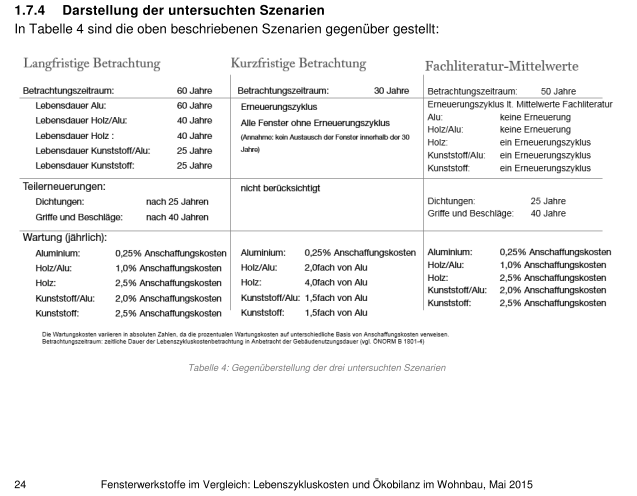 Mit Verweis u.a. auf:Studie Jodl et.al.: Link:http://www.bau-epd.at/wp-content/uploads/2015/06/Studie-Jodl-et-al-2010.pdfReferenzenAgethen et al: Lebensdauer von Bauteilen, Zeitwerte. BTE 2008 Ahlgrimm-Siess et al: Nutzungsdauerkatalog baulicher Anlagen und Anlagenteile. SV Stmk+Ktn 2006Arlt und Pfeiffer: Lebensdauer der Baustoffe und Bauteile zur Harmonisierung der wirtschaftlichen Nutzungsdauer im Wohnungsbau. IFB 2004BMVBS – Bundesministerium für Verkehr, Bau- und Siedlungsentwicklung: Nachhaltiges Bauen, 2008 (www.nachhaltigesbauen.de) BMVBW - Bundesministerium für Verkehr, Bau- und Wohnungswesen: Leitfaden nachhaltiges Bauen. Berlin 2001 IBO (Hrsg): Passivhaus-Bauteilkatalog – Ökologisch bewertete Konstruktionen / Details for Passive-Houses. Gefördert durch „Haus der Zukunft“. Springer, Wien 2008Meyer et al: „Alterungsverhalten von Bauteilen und Unterhaltungskosten im Wohnbau“. IP Bau 1994Rudolphi et al: Projektteil Lebensdauer und Instandhaltungszyklen. GFÖB 2004 Zelger Thomas, Mötzl Hildegund, Scharnhorst Astrid, Wurm Markus / IBO – Österreichisches Institut für Baubiologie und -ökologie GmbH (2009): Erweiterung des OI3-Index um die Nutzungsdauer von Baustoffen und Bauteilen. Nachhaltigkeit massiv 3. Arbeitspaket.. Gefördert aus Mitteln des Programms „ENERGIE DER ZUKUNFT“ und des Fachverbands der Stein- und keramischen Industrie der Wirtschaftskammer Österreich. Endbericht vom  22.10.2009VersionKommentarStand0.01Erstmalige Veröffentlichung durch die Bau EPD GmbH22. 04. 20140.02Ergänzung Kapitel Fenster und Türen10. 08. 2015BaustoffNutzungsdauer (Jahre)Anhydritputz100Dämmmörtel EPS <800 kg/m³100Dämmmörtel Perlite <800 kg/m³100Dämmputz Perlite70Dübel kompl. 38cm50Dübel kompl. 8cm50Dünnbettmörtel100EstrichAnhydrit60EstrichAnhydrit porosiert60Estrichbeton60EstrichGußasphalt60EstrichMagnesia60Gipsfaserplatte60Gipskartonplatte60Gipskartonplatte (Flammschutz)60Gipskartonplatte (Imprägniert)60Gipsfaserplatte Estrich60Gipskartonplatte Estrich60Gipsmörtel/Kleber 60Gipsputz 100Gipsputzmörtel 100Gipsspachtel100Glasfaserarmierung100Glasfaserarmierung innen50Haftbrücke50Haftmörtel50Haftschlämmen50Jute100Kalkgipsputz100Kalkputz innen100Kalkzementmörtel100Kalkzementputz100Kalkzementputz außen70Klebespachtel50Klebespachtel Dickbett50Kunstharzdispersionskleber50Kunstharzputz50Lehmmörtel100Lehmputz100Leichtmörtel100Leichtputz außen70Mineralischer Kleber50Mörtel100Putzgrund (Silikat)50Putzspachtel50Sanierputz70Sanierputz außen70Schilfstukkatur100Schwermörtel50Silikatputz50Silikatputz armiert50Silikatputz (ohne Kunstharzzusatz) 50Silikatputz (ohne Kunstharzzusatz) armiert50Silikonharzputz50Trasskalkputz innen100Trasskalkvorspritzer außen70Trasskalkputz aussen70Wärmedämmputz EPS70Zementkleber 50Zementmörtel100Zementputz außen70Zementvorspritzer70BaustoffNutzungsdauer (Jahre)Nutzungsdauer (Jahre)aAufbeton100Betondachstein80Betondrainagestein100Betonhohldielendecke (280 kg/m²) 100Betonhohldielendecke (360 kg/m²) 100Betonhohlkörper mit Aufbeton100Betonhohlsteine aus Ziegelsplitt100Blähton-Leichtbeton100Blähtonsteine hohl100Blähtonsteine voll100Dachziegel70Einhängeziegel100Faserzementplatte80Faserzementplatte Dach40Füllbeton100Hochlochziegel100Hochlochziegel 1.200kg/m³100Hochlochziegel hochporosiert100Hohlbetonstein100Hohlsteinträger100Holzspan-Mantelsteine ohne Kernbeton und Dämmeinlage100Holzspan-Mantelsteine mit Kernbeton und Dämmeinlage100Kies100Kies Verfüllung100Klinker100Lehm - Leichtlehm 600-800 kg/m³100Lehm - Leichtlehm 800-1200 kg/m³100Lehm - Massivlehm 2.000kg/m³100Lehmbauplatte50Lehmziegel 1500 kg/m³100Lehmziegel 2000 kg/m³100Magerbeton100Mauerziegel NF gelocht100Natursteinmauerwerk100Normalbeton100Porenbeton 100Porenbeton 400 kg100Porenbeton 600 kg100Porenbeton 800 kg100Sand60Schallschutzfüllziegel100Schamotterohr100Schlacke100Schütt und Stampfbeton100Splitt60Splittschüttung (leicht zementgebunden)60Splittschüttung (zementgebunden)60Stahlbeton Außenwand100Stahlbeton Decke100Stahlbeton Fundament100Stahlbeton sonst100Tuffsteinmauerwerk100Vollziegel100WU-Beton100Zement100Ziegel100Ziegelhohlkörperdecke mit Aufbeton 100Ziegelhohlkörperdecke ohne Aufbeton 100Zwischenwandziegel100BaustoffNutzungsdauer (Jahre)Aluminiumblech40Aluminiumblech eloxiert40Aluminiumblech, pulverbeschichtet40Aluminiumprofil50Armierungsstahl100Kupferblech80Edelstahl80Edelstahl Dach80Stahlanker40Stahlblech, verzinkt30Titanzinkblech40BaustoffNutzungsdauer (Jahre)Alu-Bitumenbahn50Alu-Bitumendichtungsbahn50Alu-Dampfsperre50Aluminiumfolie50Baufolie aus Kautschuk (EPDM)30Baufolie aus Kautschuk (EPDM) unbedeckt20Baupapier horziontal50Baupapier vertikal50Betonunterlagspapier50Bitumen50Bitumenanstrich50Bitumenpappe50Dampfbremse PE50Dampfbremse PE flammgeschützt50Dampfdruck-Ausgleichsschicht50Drainageplatte bituminiert 40Drainageplatte (EPS)40Dränplatte EPS40Entspannungsschicht50Flüssige Folie50Grundierung50Gummigranulatmatte50Körperschalldämmung (PUR)50Kupfer-Wurzelsperrschichte50PE Dichtungsbahn30PE Dichtungsbahn unbedeckt20PE Weichschaum50PE LD (ETH)50Polyamid50Polyethylenbahn Außenwand50Polyethylenbahn Dächer50Polyethylenbahn sonst50Polymerbitumen-Dichtungsbahn50Polymerbitumen-Dichtungsbahn Dach30PP-Strukturmatte50PVC-Dichtungsbahn30Speichermatte (PUR)50Vlies (PE)50Vlies (PP)50BaustoffNutzungsdauer (Jahre)Brettschichtholz, verleimt, Außenanwendung100Brettschichtholz, verleimt, Innenanwendung100Furniersperrholz PF60Furnierschichtholz 60Hartfaserplatte60Holz – Kantschnittholz (nicht tragend)60Holz - Schnittholz Laub (nicht tragend)60Holzfaser-Dämmplatte 50Holzwolleleichtbauplatte magnesitgebunden50Holzwolleleichtbauplatte zementgebunden50Massivholzplatte PF 3Schicht50MDF-Platte für Bauwesen60OSB-Platte OSB 3 MUPF/PMDI60OSB-Platte OSB 3 MUPF/PMDI außen bedeckt60OSB-Platte OSB 3 PF60OSB-Platte OSB 3 PF außen60Schnittholz Fi rau, lufttrock., stat100Schnittholz Fi rau, lufttrock. Latten50Schnittholz Fi rau, lufttrock., sonst60Schnittholz Fi rau, tech.trock.60Schnittholz Fi rau, tech.trock., tragend100Schnittholz Fi tech.trock. gehobelt60Schnittholz Fi tech.trock. gehobelt, tragend100Schnittholz Hartholz rau, lufttrock. u= 20%60Schnittholz Hartholz rau, tech.trock. u= 10%60Schnittholz Hartholz tech.trock. gehobelt u=10%60Schnittholz Lä rau, lufttrock.70Schnittholz Lä rau, tech.trock.70Schnittholz Lä tech.trock. gehobelt60Schnittholz Fichte rau, Dachschalung, Wandschalung außen60Schnittholz Fichte rau, tech.trock. Schalung warmseitig60Schnittholz Fi tech.trock. gehobelt Innenbekleidung50Spanplatte, Außenanwendung60Spanplatte, Innenanwendung 60Spanplatte zementgebunden (1200 kg/m²)60Sperrholz, Außenanwendung60Sperrholz, Innenanwendung60Tropenholz60Weichfaserplatte bituminiert60BaustoffNutzungsdauer (Jahre)Blähglas80Blähglimmer80Blähton-Schüttung80Flachs mit Polyestergitter50Flachs ohne Stützgitter (Waldviertler)50Glaswolle MW-PT Fassadenplatte50Glaswolle MW-W Dämmfilz50Glaswolle MW-WF50Glaswolle MW-WF1650Glaswolle MW-WF 3550Glaswolle MW-WF 5050Glaswolle Trittschall50Hanfdämmplatte m. Stützfasern50Hanfdämmplatte m. Stützfasern PT50Holzfaser-Dämmplatte 160 kg/m³50Holzfaser-Dämmplatte 160 kg/m³ WDVS50Holzspanwärmedämmung50Kokosfasermatten50Korkplatte Putzträger50Korkplatte50Korkschrot expandiert50Korkschrot natur50Mineralschaumplatte50Perlite expandiert80Phenolharzschaumplatte50Phenolharzschaumplatte WDVS50Polystyrol expandiert (EPS) -F- Fassadendämmplatte50Polystyrol expandiert (EPS) Trittschalldämmung50Polystyrol expandiert (EPS)-W20- Dämmplatte50Polystyrol expandiert (EPS)-W25- Dämmplatte50Polystyrol expandiert (EPS)-W30- Dämmplatte50Polystyrol expandiert Granulat bitumengebunden 125kg/m³50Polystyrol expandiert Granulat zementgebunden 50Polystyrol expandiert Granulat zementgebunden <125kg/m³50Polystyrol expandiert Granulat zementgebunden <350kg/m³50Polystyrol extrudiert CO2-geschäumt (XPS) Perimeter40Polystyrol extrudiert HFKW-geschäumt (XPS) Perimeter40Polystyrol extrudiert CO2-geschäumt (XPS) Umkehrdach50Polystyrol extrudiert HFKW-geschäumt (XPS) Umkehrdach50Polystyrol extrudiert CO2-geschäumt (XPS) hochbelastbar unter Bodenplatte100Polystyrol extrudiert HFKW-geschäumt (XPS) hochbelastbar unter Bodenplatte100Polyurethan-Hartschaum50Schafwolle Dämmfilz50Schafwolle Trittschalldämmung50Schaumglas50Schaumglas 160 kg/m³ hochbelastbar unter Bodenplatte100Schaumglasschotter100Schilf /Strohplatte unverputzt50Steinwolle MW-PT50Steinwolle MW-W 50Steinwolle MW-WF 60  50Steinwolle Trittschalldämmung50Stroh50Vakuum-Isolations-Panel (VIP)50Zellulosefaserflocken Decken50Zellulosefaserflocken Wände50Zellulosefaserplatten50BaustoffNutzungsdauer (Jahre)Gummi -Bodenbelag25Gummi-Noppenbelag25Holzboden25Keramische Fliesen50Korkment25Kunststein50Laminatboden DPL10Linoleum10Massivparkett25Mehrschichtparkett25Naturstein50Parkettkleber25Polyamidteppich10PVC-Belag10Wollteppich10Polyolefin-Bodenbelag auf Basis von PE und PU 10Mosaikparkett (Klebeparkett, Hartholz) +Kleber25Holzboden aus Tropenholz ohne FSC-COC-Zertifikat25